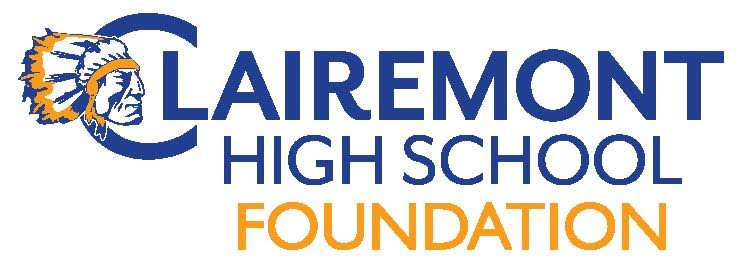 Clairemont High School Foundation Meeting/MixerOctober 9, 2018CHS Room 203 7:00pmAGENDACall to order:Introductions:  Any new members/guests?Approve Meeting Minutes:  Foundation Reports:	Treasurer: Any Budget items discussion, order checks (?), signers were changed, anything else?		Fundraising: Chieftain Pledge – Chris has been updating website, Katie will get September thank you letters and Magnets out next week, Jog – A Thon discussion. Confirm Dates - “Winter”???Communications: 	Website	Hospitality – Homecoming – anything different next year.  Any upcoming PTSA/CHSF dates?New Business:Grant/Sponsorship Requests	**Volunteers & Donations Needed**		Turkey Trot CHANGED TO “TREE TROT” (12/21)			Prizes for runners			Pretzels			Cuties		Gift Certificates for Weekly Teacher Spirit RaffleWhen to start informing people about donation needed?  Should we create Google Sign up sheet online for volunteers that morning?  Old Business:Foundation Positions AvailableSecretaryAuditorAt Large…ParlimentarianAdjourn Meeting:Next Meeting Dates:	11/13, 12/11, 1/8, 2/12, 3/12, 4/9, 5/14